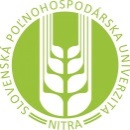 REGISTRATION INTO UNIVERSITY INFORMATION SYSTEM OF SUA IN NITRA                         STAFF1. PERSONAL DATA2. HOME UNIVERSITY3. MOBILITY AT SUA IN NITRABy signing the document, I agree with processing of my personal data: 	..............................First nameFirst nameFamily NameFamily NameEmail: Email: Email:  Male                   FemaleDate of Birth ___________________        dd/mm/yyyyPlace of BirthCity: ______________________________Country: Place of BirthCity: ______________________________Country: CitizenshipName of the university:Exchange Program:   Erasmus+ KA1                                 Erasmus+ KA2  Erasmus+ KA3  Erasmus Mundus  Erasmus+ KA1                                 Erasmus+ KA2  Erasmus+ KA3  Erasmus Mundus  CEEPUS  National Scholarship Program  other international programme:   other bilateral cooperation: Type of mobility:  training teaching other:  training teaching other:  training teaching other: Arrival DayArrival DayArrival DayDeparture dayHost Faculty of SUA in Nitra Host Faculty of SUA in Nitra Host Faculty of SUA in Nitra Host Faculty of SUA in Nitra Coordinator at SUA in NitraCoordinator at SUA in Nitra